Об утверждении порядка осуществления администрацией сельского поселения  Бик-Кармалинский    сельсовет муниципального района Давлекановский район Республики Башкортостан  бюджетных полномочий  главных администраторов доходов бюджетов бюджетной системы Российской Федерации	В целях реализации положений статьи 160.1 Бюджетного кодекса Российской Федерации,  п о с т а н о в л я ю:1. Наделить полномочиями главных администраторов доходов бюджетов бюджетной системы Российской Федерации администрацию сельского поселения Бик-Кармалинский  сельсовет муниципального района Давлекановский район Республики Башкортостан. 2. Утвердить перечень кодов подвидов доходов по видам доходов, главными администраторами которых являются органы местного самоуправления сельского поселения Бик-Кармалинский  сельсовет муниципального района Давлекановский район Республики Башкортостан, согласно приложению № 1 к настоящему постановлению.3. Закрепить за органами местного самоуправления сельского поселения Бик-Кармалинский  сельсовет муниципального района Давлекановский район Республики Башкортостан доходы бюджетов бюджетной системы Российской Федерации согласно приложению № 2 к настоящему постановлению.4. Утвердить порядок осуществления администрацией сельского поселения Бик-Кармалинский  сельсовет муниципального района Давлекановский район Республики Башкортостан бюджетных полномочий главных администраторов доходов бюджетов бюджетной системы Российской Федерации согласно приложению № 3 к настоящему постановлению.  5. Признать утратившим силу :-постановление администрации сельского поселения Бик-Кармалинский  сельсовет муниципального района Давлекановский район Республики Башкортостан 17.12.2012  №69;постановление администрации сельского поселения Бик-Кармалинский сельсовет муниципального района Давлекановский район Республики Башкортостан от  19.02.2013 № 06;постановление администрации сельского поселения Бик-Кармалинский сельсовет муниципального района Давлекановский район Республики Башкортостан от 29.03.2013 № 11;постановление администрации сельского поселения Бик-Кармалинский сельсовет муниципального района Давлекановский район Республики Башкортостан от  06.05.2013 № 17;постановление администрации сельского поселения Бик-Кармалинский сельсовет муниципального района Давлекановский район Республики Башкортостан от  29.08.2013 № 41;постановление администрации сельского поселения Бик-Кармалинский сельсовет муниципального района Давлекановский район Республики Башкортостан от  20.09.2013 № 43;постановление администрации сельского поселения Бик-Кармалинский сельсовет муниципального района Давлекановский район Республики Башкортостан от  17.06.2014 № 15;постановление администрации сельского поселения Бик-Кармалинский сельсовет муниципального района Давлекановский район Республики Башкортостан от  30.06.2014 № 17;постановление администрации сельского поселения Бик-Кармалинский сельсовет муниципального района Давлекановский район Республики Башкортостан от  25.08.2014 № 24;постановление администрации сельского поселения Бик-Кармалинский сельсовет муниципального района Давлекановский район Республики Башкортостан от  11.11.2014 № 32.6.Настоящее постановление вступает в силу с 1 января 2015 года.7. Контроль за исполнением настоящего постановления оставляю за собой.Глава сельского поселения                                                               О.Р.ЛукмановПриложение № 1к постановлению главы сельского поселения Бик-Кармалинский  сельсовет муниципального района Давлекановский район Республики Башкортостан от 22 декабря 2014 г. № 36Переченькодов подвидов доходов по видам доходов, главными администраторами которых являются  органы местного самоуправления сельского поселения Бик-Кармалинский  сельсовет муниципального района  Давлекановский район  Республики Башкортостан000   2 02 02999 10 0000 151  «Прочие субсидии бюджетам сельских поселений на реализацию республиканской адресной программы по проведению капитального ремонта многоквартирных домов»:000   2 02 04999 10 0000 151  «Прочие межбюджетные трансферты, передаваемые бюджетам сельских поселений»:000  2 02 09054 10 0000 151 « Прочие безвозмездные поступления в бюджеты сельских поселений от бюджетов муниципальных районов» :Приложение № 2к постановлению главы сельского поселения Бик-Кармалинский  сельсовет муниципального района Давлекановский район Республики Башкортостан от 22 декабря  2014 г. № 36Доходы, закрепляемые за органами местного самоуправления сельского поселения Бик-Кармалинский  сельсовет муниципального района Давлекановский район Республики Башкортостан Приложение № 3к постановлению главы сельского поселения Бик-Кармалинский  сельсовет муниципального района Давлекановский район Республики Башкортостан от 22 декабря  2014 г. № 36Порядок осуществления администрацией сельского поселения Бик-Кармалинский  сельсовет муниципального района Давлекановский район Республики Башкортостан бюджетных полномочий главных администраторов доходов бюджетов бюджетной системы Российской Федерации1. Главный администратор доходов бюджета – определенный решением о бюджете орган местного самоуправления сельского поселения Бик-Кармалинский  сельсовет муниципального района Давлекановский район Республики Башкортостан, имеющий в своем ведении администраторов доходов бюджета и (или) являющийся администратором доходов бюджета.2. Главные администраторы доходов бюджетов бюджетной системы Российской Федерации, являющиеся органами местного самоуправления сельского поселения Бик-Кармалинский  сельсовет муниципального района Давлекановский район Республики Башкортостан, не имеющие в своем ведении администраторов доходов бюджетов бюджетной системы Российской Федерации, осуществляют бюджетные полномочия главного администратора и администратора доходов бюджетов бюджетной системы Российской Федерации в следующем порядке:а) принимают правовые акты о порядке администрирования доходов бюджетов бюджетной системы Российской Федерации в соответствии с законодательством;б) организуют работу по осуществлению бюджетных полномочий главного администратора и администратора доходов бюджетов бюджетной системы Российской Федерации, установленных Бюджетным кодексом Российской Федерации и принимаемыми в соответствии с ним нормативными правовыми актами, регулирующими бюджетные правоотношения;в) представляют в финансовый орган:сведения, необходимые для составления среднесрочного финансового плана и (или) проекта бюджета;сведения, необходимые для составления и ведения кассового плана;бюджетную отчетность;информацию о выполнении плана мобилизации налогов, сборов и иных обязательных платежей в бюджет;иную необходимую информацию.Башҡортостан РеспубликаһыДәүләкән районымуниципаль районыныңБик-Карамалы  ауыл Советыауыл биләмәһе хакимиәте( Башҡортостан РеспубликаһыДәүләкән районыныңБик-Карамалы  ауыл Советы Хакимиәте)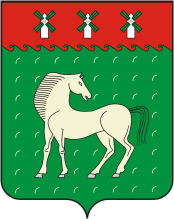 Администрация сельского поселения Бик-Кармалинский сельсовет муниципального района Давлекановский район Республики Башкортостан(Администрация Бик-Кармалинский сельсовет Давлекановский район Республики Башкортостан)КАРАР22 декабрь 2014 й.№36ПОСТАНОВЛЕНИЕ22 декабря 2014 г.7104Субсидии  на реализацию республиканской адресной программы по проведению капитального ремонта многоквартирных домов 7105Субсидии на софинансирование расходов по подготовке  объектов жилищно-коммунального хозяйства к работе осенне-зимний период 7111Субсидии на финансирование комплексной программы Республики Башкортостан «Энергосбережение и повышение энергетической эффективности на 2010-2014 годы»7112Субсидии  на реализацию республиканской целевой программы «Модернизация систем наружного освещения населенных пунктов Республики Башкортостан» на 2011-2015 годы7115Субсидии на софинансирование комплексных программ развития систем коммунальной инфраструктуры7501Межбюджетные трансферты, передаваемые бюджетам для компенсации дополнительных расходов, возникших в результате решений, принятых органами власти другого уровня7502Прочие межбюджетные трансферты на благоустройство территорий населенных пунктов сельских поселений7503Прочие межбюджетные трансферты на осуществление дорожной деятельности в границах сельских поселений7505Межбюджетные трансферты, передаваемые бюджетам на премирование победителей республиканского конкурса «Лучший многоквартирный дом»7301Прочие безвозмездные поступленияКод бюджетной классификации Код бюджетной классификации Наименование дохода7911 08 04020 01 0000 110Государственная пошлина за совершение нотариальных действий должностными лицами органов местного самоуправления, уполномоченными в соответствии с законодательными актами Российской Федерации на совершение нотариальных действий7911 13 01995 10 0000 130Прочие доходы от оказания платных услуг(работ) получателями средств бюджетов сельских поселений 7911 13 02065 10 0000 130Доходы, поступающие в порядке возмещения расходов, понесенных в связи с эксплуатацией имущества сельских поселений7911 13 02995 10 0000 130Прочие доходы от компенсации затрат бюджетов  сельских поселений7911 16 23051 10 0000 140Доходы от возмещения ущерба при возникновении страховых случаев по обязательному страхованию гражданской ответственности, когда выгодоприобретателями выступают получатели средств бюджетов сельских поселений7911 16 23052 10 0000 140Доходы от возмещения ущерба при возникновении иных страховых случаев, когда выгодоприобретателями выступают получатели средств бюджетов сельских поселений7911 16 32000 10 0000 140Денежные взыскания, налагаемые в возмещение ущерба, причененного в результате незаконного или нецелевого использования бюджетных средств (в части бюджетов сельских поселений)7911 16 90050 10 0000 140Прочие поступления от денежных взысканий (штрафов) и иных сумм в возмещение ущерба, зачисляемые в бюджеты сельских поселений7911 17 01050 10 0000 180Невыясненные поступления, зачисляемые в бюджеты сельских поселений7911 17 05050 10 0000 180Прочие неналоговые доходы бюджетов сельских поселений7911 17 14030 10 0000 180Средства самообложения граждан, зачисляемые в бюджеты сельских поселений7912 18 05010 10 0000 151Доходы бюджетов сельских поселений  от    возврата   остатков   субсидий, субвенций    и    иных   межбюджетных трансфертов,      имеющих     целевое назначение,  прошлых лет из бюджетов муниципальных районов7912 18 05010 10 0000 180Доходы бюджетов сельских поселений   от   возврата  бюджетными учреждениями остатков  субсидий прошлых  лет 7912 18 05020 10 0000 151Доходы бюджетов сельских поселений от возврата остатков субсидий, субвенций и иных межбюджетных трансфертов, имеющих целевое назначение, прошлых лет из бюджетов7912 18 05020 10 0000 180Доходы бюджетов сельских поселений   от   возврата  автономными учреждениями остатков  субсидий прошлых  лет7912 18 05030 10 0000 180Доходы бюджетов сельских поселений  от    возврата иными организациями  остатков   субсидий  прошлых лет791 2 02 01001 10 0000 151Дотации бюджетам сельских поселений на выравнивание бюджетной обеспеченности7912 02 01003 10 0000 151Дотации бюджетам сельских поселений на поддержку мер по обеспечению сбалансированности бюджетов7912 02 02041 10 0000 151Субсидии бюджетам сельских поселений на строительство, модернизацию, ремонт и содержание автомобильных дорог общего пользования, в том числе дорог в поселениях (за исключением автомобильных дорог федерального значения7912 02 02077 10 0000 151Субсидии бюджетам сельских поселений на бюджетные инвестиции в объекты капитального строительства собственности муниципальных образований7912 02 02088 10 0001 151Субсидии бюджетам сельских поселений на обеспечение мероприятий по капитальному ремонту многоквартирных домов за счет средств, поступивших от государственной корпорации Фонд содействия реформированию жилищно-коммунального хозяйства791 2 02 02089 10 0001 151Субсидии бюджетам сельских поселений на обеспечение мероприятий по капитальному ремонту многоквартирных домов за счет средств бюджетов791 2 02 02089 10 0002 151Субсидии бюджетам сельских поселений на обеспечение мероприятий по переселению граждан из аварийного жилищного фонда за счет средств бюджетов791 2 02 02089 10 0004 151Субсидии бюджетам сельских поселений на обеспечение мероприятий по переселению граждан из аварийного жилищного фонда с учетом необходимости развития малоэтажного жилищного строительства за счет средств бюджетов791 2 02 02102 10 0007 151Субсидии бюджетам сельских поселений на закупку автотранспортных средств и коммунальной техники791 2 02 02109 10 0000 151Субсидии    бюджетам  сельских  поселений    на      проведение     капитального     ремонта многоквартирных домов791 2 02 02999 10 7104 151Прочие субсидии бюджетам сельских поселений на реализацию республиканской адресной программы по проведению капитального ремонта многоквартирных домов 791 2 02 02999 10 7105 151Прочие субсидии бюджетам сельских поселений на софинансирование расходов по подготовке  объектов жилищно-коммунального хозяйства к работе осенне-зимний период791 2 02 02999 10 7111 151Прочие субсидии бюджетам сельских поселений на финансирование комплексной программы Республики Башкортостан   «Энергосбережение и повышение энергетической эффективности на 2010-2014 годы7912 02 02999 10 7112 151Прочие субсидии бюджетам сельских поселений на реализацию республиканской целевой программы «Модернизация систем наружного освещения населенных пунктов Республики Башкортостан» на 2011-2015 годы7912 02 02999 10 7115 151Прочие субсидии бюджетам сельских поселений на софинансирование комплексных программ развития систем коммунальной инфраструктуры7912 02 0301510 0000 151Субвенции бюджетам сельских поселений на осуществление первичного воинского учета на территориях, где отсутствуют военные комиссариаты7912 02 04014 10 0000 151Межбюджетные трансферты, передаваемые бюджетам сельских поселений из бюджетов муниципальных районов на осуществление части полномочий по решению вопросов местного значения в соответствии с заключенными соглашениями7912 02 04025 10 0000 151Межбюджетные  трансферты,  передаваемые     бюджетам сельских поселений  на  комплектование книжных фондов библиотек  муниципальных образований7912 02 04052 10 0000 151Межбюджетные трансферты, передаваемые бюджетам сельских поселений на государственную поддержку муниципальных учреждений культуры, находящихся на территориях сельских поселений7912 02 04053 10 0000 151Межбюджетные трансферты, передаваемые бюджетам сельских поселений на государственную     поддержку лучших работников муниципальных учреждений культуры,  находящихся на территориях сельских поселений7912 02 04070 10 0000 151Межбюджетные трансферты, передаваемые бюджетам сельских поселений на государственную поддержку (грант) комплексного развития региональных и муниципальных учреждений культуры7912 02 04999 10 7501 151Прочие межбюджетные трансферты, передаваемые бюджетам сельских поселений для компенсации дополнительных расходов, возникших в результате решений, принятых органами власти другого уровня791 2 02 04999 10 7502 151Прочие межбюджетные трансферты, передаваемые бюджетам сельских поселений на благоустройство территорий населенных пунктов сельских поселений7912 02 04999 10 7503 151Прочие межбюджетные трансферты, передаваемые бюджетам сельских поселений на осуществление дорожной деятельности в границах сельских поселений 7912 02 04999 10 7505 151Прочие межбюджетные трансферты, передаваемые бюджетам сельских поселений на премирование победителей республиканского конкурса «Лучший многоквартирный дом»791 2 02 09054 10 7301 151Прочие безвозмездные поступления в бюджеты сельских поселений от бюджетов муниципальных районов791 2 07 05000 10 0000 180Прочие безвозмездные поступления в бюджеты сельских поселений7912 08 05000 10 0000 180Перечисления из бюджетов сельских поселений (в бюджеты поселений) для осуществления возврата (зачета) излишне уплаченных или излишне взысканных сумм налогов, сборов и иных платежей, а также сумм процентов за несвоевременное осуществление такого возврата и процентов, начисленных на излишне взысканные суммы791 2 19 05000 10 0000 151Возврат остатков субсидий, субвенций и иных межбюджетных трансфертов, имеющих целевое назначение, прошлых лет из бюджетов сельских поселений